GOVERNMENT OF THE DISTRICT OF COLUMBIA COMMISSION ON HUMAN RIGHTS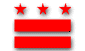 Marion S. Barry, Jr. Building441 Fourth Street, NW, Suite 290NWashington, DC 20001-2714TEL: (202) 727-0656   FAX: (202) 727-3781  Email: Commission.COHR@dc.gov JOINT PRE-HEARING STATEMENTA.  Parties and Counsel B.  Claims and Defenses: Complainant’s claims:Respondent’s Claims/Defenses:C.  Facts Stipulated (please number):D.  Facts/Issues in Dispute:E.  Complainant’s Requested Stipulations: F.  Respondent’s Requested Stipulations: G.  OHR’s Requested Stipulations: H.  Relief Sought I.  Complainant Witnesses and brief statement of their testimony:J.  Respondent Witnesses and brief statement of their testimony: J.  OHR Witnesses and brief statement of their testimony: K.  Exhibits – Please attach exhibit listsJoint exhibits shall be marked beginning with J1.  Complainant exhibits shall be marked beginning with C1.  Respondent exhibits shall be marking beginning with R1.  Office of Human Rights exhibits shall be marked beginning with OHR 1.  The Parties shall indicate whether they stipulate to the admission of exhibits and if there are any objections to any exhibits.  Objections:  L.  Estimated Length of HearingM.  Any comments, suggestions, or information which might assist the court in preparing for the hearing or otherwise aid in the disposition of the proceeding:N.  Certification of Meeting By signing below, the parties certify that on  the parties listed above met  and conferred in good faith regarding the matters set forth above.   ________________________________				Counsel for Complainant						Date_______________________________				Counsel for Respondent						Date__________________________________				Counsel for Office of Human Rights					Date     , 	Complainant,	v.      ,                          		Respondent.	   Docket No.:      COMPLAINANT:COMPLAINANT:Complainant Name:                                                                 Complainant Name:                                                                 Attorney: Attorney: Address:						City/State/Zip: Address:						City/State/Zip: E-mail:  Telephone: COMPLAINT/OFFICE OF HUMAN RIGHTS:COMPLAINT/OFFICE OF HUMAN RIGHTS:Attorney: Attorney: Address:						City/State/Zip: Address:						City/State/Zip: E-mail:  Telephone: RESPONDENT:RESPONDENT:RESPONDENT:Respondent Name:                                                                 Respondent Name:                                                                 Respondent Name:                                                                 Respondent Representative: Respondent Representative: Email: Attorney: Attorney: Attorney: Attorney Address:						City/State/Zip: Attorney Address:						City/State/Zip: Attorney Address:						City/State/Zip: E-mail:  Telephone: Telephone: 